基本信息基本信息 更新时间：2024-04-28 15:58  更新时间：2024-04-28 15:58  更新时间：2024-04-28 15:58  更新时间：2024-04-28 15:58 姓    名姓    名张有民张有民年    龄52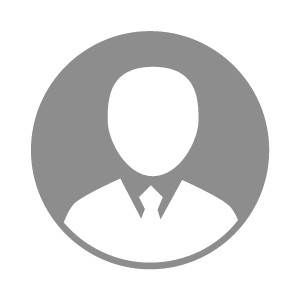 电    话电    话下载后可见下载后可见毕业院校黑龙江省畜牧兽医职业学院邮    箱邮    箱下载后可见下载后可见学    历大专住    址住    址黑龙江省伊春市友好区黑龙江省伊春市友好区期望月薪5000-10000求职意向求职意向禽药销售员,禽病专家,禽技术服务经理禽药销售员,禽病专家,禽技术服务经理禽药销售员,禽病专家,禽技术服务经理禽药销售员,禽病专家,禽技术服务经理期望地区期望地区哈尔滨市哈尔滨市哈尔滨市哈尔滨市教育经历教育经历工作经历工作经历自我评价自我评价其他特长其他特长